SDM College of Ayurveda & Hospital, HassanRGUHS Ranks in First Year MD/MS (Ayurveda) Exam held on Oct/Nov 2020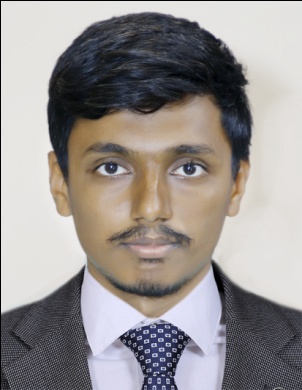                                                                           Dr.  Gowda Ketan Annayya                                                                                 MD (Ayu)- Rachana Shareera 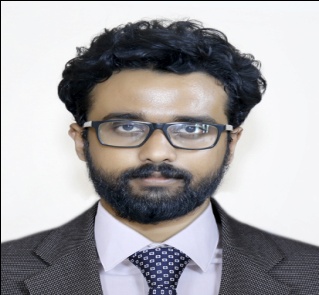 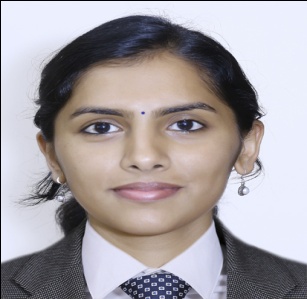 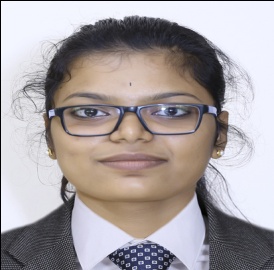 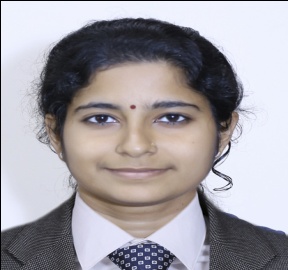       Dr.  Abby Chacko                                Dr. Nehaa Srinivasan	                              Dr. Vandana H M		      Dr. Radhika Rani VMD (Ayu)- Kaumarabhritya                MD (Ayu)- Kayachikitsa                            MS (Ayu)- Prasuti Tantra & Stree Roga          MD (Ayu)- RoganidanaFirst RankFirst RankFirst RankFirst RankFirst RankFirst RankFirst Rank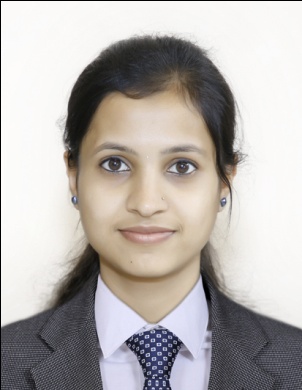 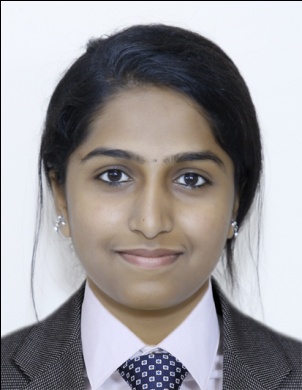 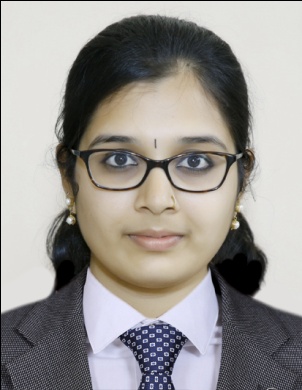 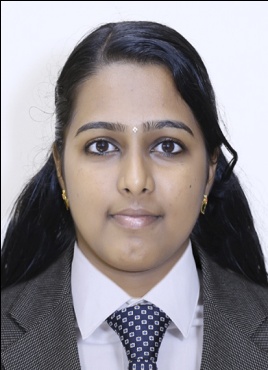 Dr. Deepa P     MD (Ayu)- Agada TantraDr. Meghana D RMD (Ayu)- Kriya ShareeraDr. Kamalashree K MMD (Ayu)- Rachana ShareeraDr. Ashitha N KMD (Ayu)- SwasthavrittaSecond RankSecond RankSecond RankSecond RankSecond RankSecond RankSecond Rank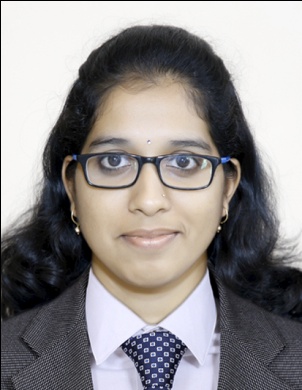 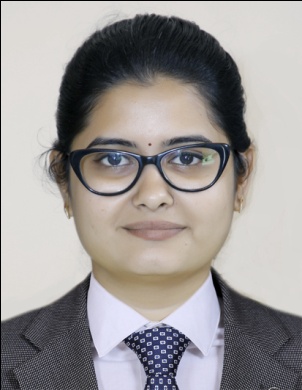 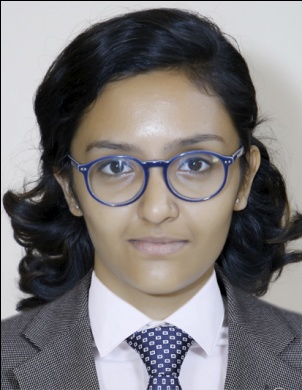 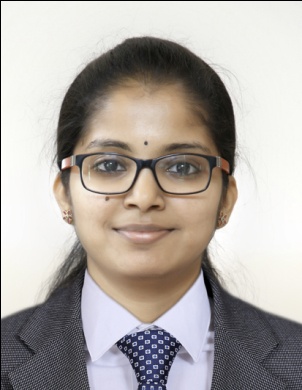 Dr. Shreeraksha NMD (Ayu)- Agada TantraDr. Priya JarimalliMD (Ayu)- Kriya Shareera Dr. Malavika BMD (Ayu)- Manasaroga Dr. Deeksha RMS (Ayu)- Shalakya TantraThird RankThird RankThird RankThird RankThird RankThird RankThird RankThird RankThird RankThird RankThird Rank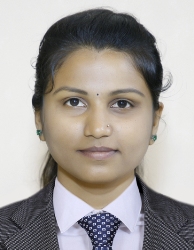 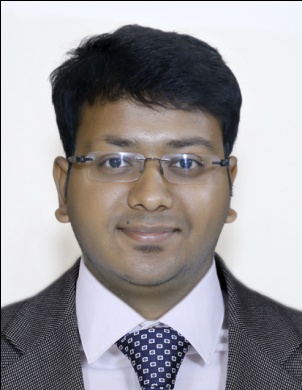 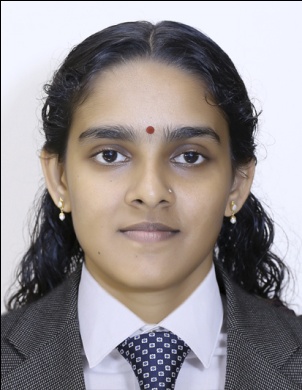 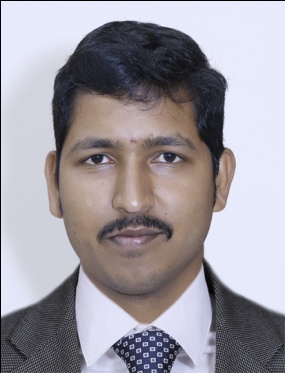 Dr. Akshatha K Shirwar MD (Ayu)- Agada Tantra Dr. Abishek Bharadwaj B UMD (Ayu)- DravyagunaDr. Abishek Bharadwaj B UMD (Ayu)- DravyagunaDr. Abishek Bharadwaj B UMD (Ayu)- DravyagunaDr. Binisha CMD (Ayu)- KaumarabhrityaDr. Binisha CMD (Ayu)- KaumarabhrityaDr. Binisha CMD (Ayu)- KaumarabhrityaDr. Manjunatha B SunagarMD (Ayu)- Kriya Shareera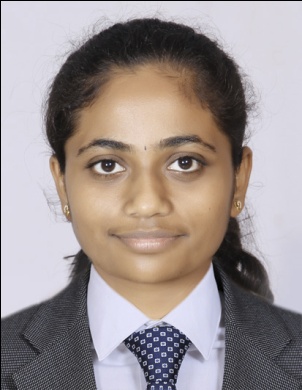                                                                                       Dr. Sushmitha S Hadimane,  MS (Ayu)- Prasuti Tantra & Stree Roga                                                                                      Dr. Sushmitha S Hadimane,  MS (Ayu)- Prasuti Tantra & Stree Roga                                                                                      Dr. Sushmitha S Hadimane,  MS (Ayu)- Prasuti Tantra & Stree Roga                                                                                      Dr. Sushmitha S Hadimane,  MS (Ayu)- Prasuti Tantra & Stree Roga                                                                                      Dr. Sushmitha S Hadimane,  MS (Ayu)- Prasuti Tantra & Stree Roga                                                                                      Dr. Sushmitha S Hadimane,  MS (Ayu)- Prasuti Tantra & Stree Roga                                                                                      Dr. Sushmitha S Hadimane,  MS (Ayu)- Prasuti Tantra & Stree Roga                                                                                      Dr. Sushmitha S Hadimane,  MS (Ayu)- Prasuti Tantra & Stree Roga                                                                                      Dr. Sushmitha S Hadimane,  MS (Ayu)- Prasuti Tantra & Stree Roga                                                                                      Dr. Sushmitha S Hadimane,  MS (Ayu)- Prasuti Tantra & Stree Roga                                                                                      Dr. Sushmitha S Hadimane,  MS (Ayu)- Prasuti Tantra & Stree RogaFourth RankFourth RankFourth RankFourth RankFourth RankFourth RankFourth RankFourth RankFourth RankFourth RankFourth Rank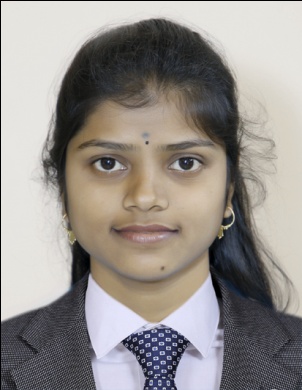 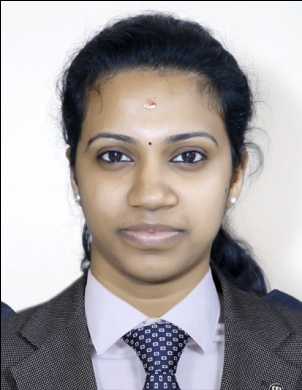 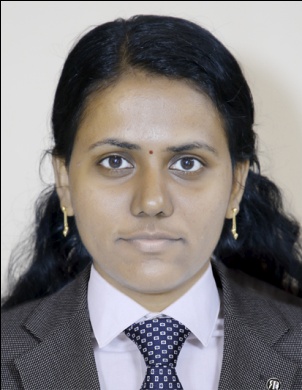 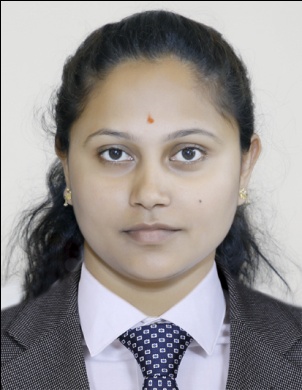 Dr. Shashikala KurbetMD (Ayu)- Kriya ShareeraDr. Aiswarya E KMD (Ayu)- RoganidanaDr. Jisi V SMS (Ayu)- Shalya TantraDr. Jisi V SMS (Ayu)- Shalya TantraDr. Jisi V SMS (Ayu)- Shalya Tantra             Dr.   Sneha H SMD (Ayu)- Rachana Shareera             Dr.   Sneha H SMD (Ayu)- Rachana Shareera             Dr.   Sneha H SMD (Ayu)- Rachana ShareeraFifth RankFifth RankFifth RankFifth RankFifth RankFifth RankFifth Rank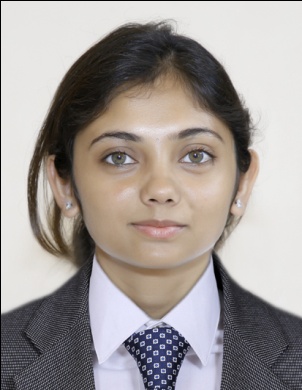 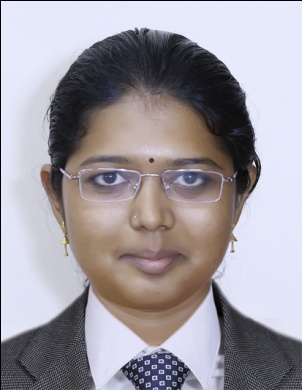 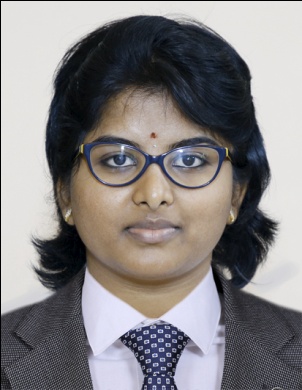 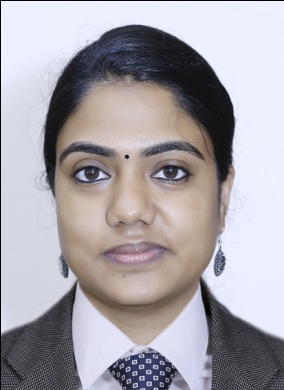 Dr. Aditi GandhiMD (Ayu)- DravyagunaDr. Akshaya GMD (Ayu)- RoganidanaDr. Deekshitha SMD (Ayu)- Rasashastra & Bhaishajya KalpanaDr. Sneha P K       MS (Ayu)- Shalakya TantraSixth RankSixth RankSixth RankSixth RankSixth RankSixth RankSixth Rank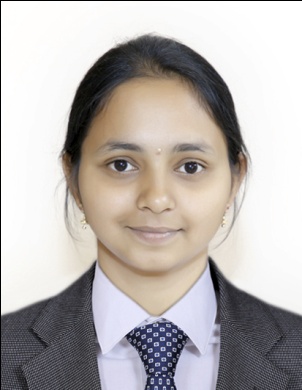 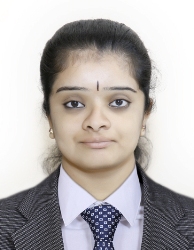 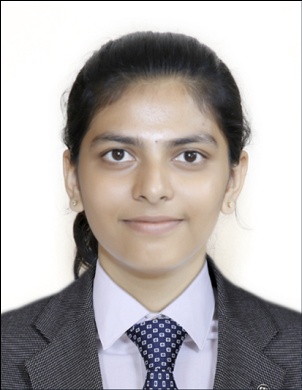 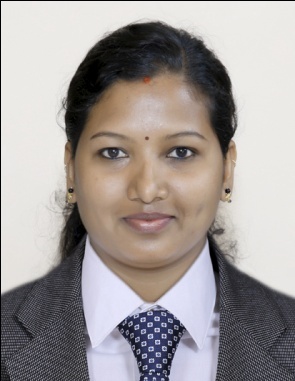 Dr. Asha Vithal BhatMD (Ayu) –Rasashastra & Bhaishajya Kalpana      Dr.   Anushree C G  MD (Ayu)- Agada Tantra            Dr. Teerthashre  N SMD (Ayu)- Samhita & SiddhantaDr. AkshataMD (Ayu)- Dravyaguna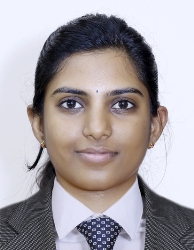 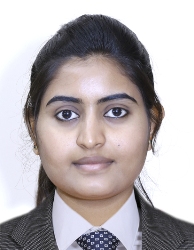 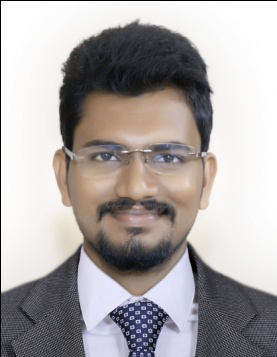 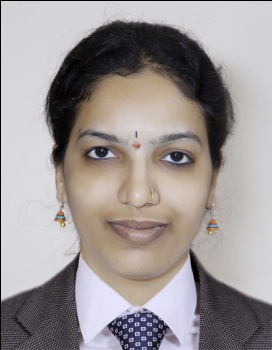 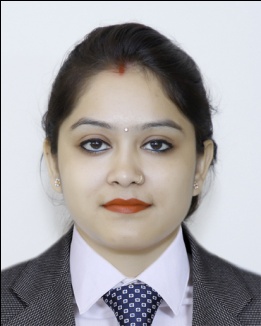 Dr. Manisha Chaudhary           Dr.  Thanushree Yogee           Dr. S Y S Vidyasagar Badisa             Dr. Meghana A M            Dr. Ritheka B RaoMD (Ayu)- Kaumarabhritya  MD (Ayu)- Manasaroga            MS (Ayu)- Shalakya Tantra         MS (Ayu)- Shalya Tantra   MS (Ayu)-Shalya TantraDr. Manisha Chaudhary           Dr.  Thanushree Yogee           Dr. S Y S Vidyasagar Badisa             Dr. Meghana A M            Dr. Ritheka B RaoMD (Ayu)- Kaumarabhritya  MD (Ayu)- Manasaroga            MS (Ayu)- Shalakya Tantra         MS (Ayu)- Shalya Tantra   MS (Ayu)-Shalya TantraDr. Manisha Chaudhary           Dr.  Thanushree Yogee           Dr. S Y S Vidyasagar Badisa             Dr. Meghana A M            Dr. Ritheka B RaoMD (Ayu)- Kaumarabhritya  MD (Ayu)- Manasaroga            MS (Ayu)- Shalakya Tantra         MS (Ayu)- Shalya Tantra   MS (Ayu)-Shalya TantraDr. Manisha Chaudhary           Dr.  Thanushree Yogee           Dr. S Y S Vidyasagar Badisa             Dr. Meghana A M            Dr. Ritheka B RaoMD (Ayu)- Kaumarabhritya  MD (Ayu)- Manasaroga            MS (Ayu)- Shalakya Tantra         MS (Ayu)- Shalya Tantra   MS (Ayu)-Shalya TantraDr. Manisha Chaudhary           Dr.  Thanushree Yogee           Dr. S Y S Vidyasagar Badisa             Dr. Meghana A M            Dr. Ritheka B RaoMD (Ayu)- Kaumarabhritya  MD (Ayu)- Manasaroga            MS (Ayu)- Shalakya Tantra         MS (Ayu)- Shalya Tantra   MS (Ayu)-Shalya TantraDr. Manisha Chaudhary           Dr.  Thanushree Yogee           Dr. S Y S Vidyasagar Badisa             Dr. Meghana A M            Dr. Ritheka B RaoMD (Ayu)- Kaumarabhritya  MD (Ayu)- Manasaroga            MS (Ayu)- Shalakya Tantra         MS (Ayu)- Shalya Tantra   MS (Ayu)-Shalya TantraDr. Manisha Chaudhary           Dr.  Thanushree Yogee           Dr. S Y S Vidyasagar Badisa             Dr. Meghana A M            Dr. Ritheka B RaoMD (Ayu)- Kaumarabhritya  MD (Ayu)- Manasaroga            MS (Ayu)- Shalakya Tantra         MS (Ayu)- Shalya Tantra   MS (Ayu)-Shalya TantraSeventh RankSeventh RankSeventh RankSeventh RankSeventh RankSeventh RankSeventh Rank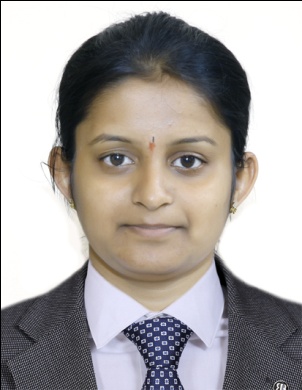 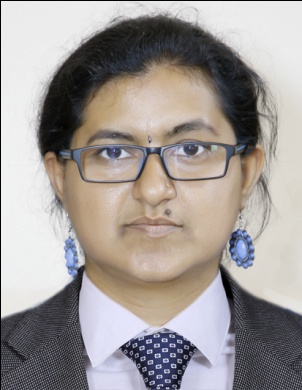 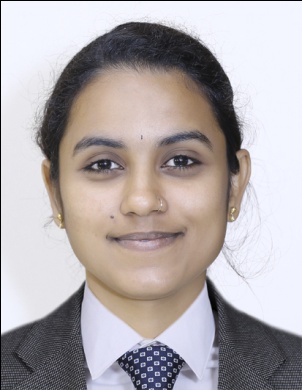         Dr. Rakshitha K S                                                                Dr. Vasavi Varambally                                                      Dr. Vani NayakMD (Ayu)- Samhita & Siddhanta                                           MD (Ayu)- Manasaroga                                             MD (Ayu)- Roganidana                              Dr. Rakshitha K S                                                                Dr. Vasavi Varambally                                                      Dr. Vani NayakMD (Ayu)- Samhita & Siddhanta                                           MD (Ayu)- Manasaroga                                             MD (Ayu)- Roganidana                              Dr. Rakshitha K S                                                                Dr. Vasavi Varambally                                                      Dr. Vani NayakMD (Ayu)- Samhita & Siddhanta                                           MD (Ayu)- Manasaroga                                             MD (Ayu)- Roganidana                              Dr. Rakshitha K S                                                                Dr. Vasavi Varambally                                                      Dr. Vani NayakMD (Ayu)- Samhita & Siddhanta                                           MD (Ayu)- Manasaroga                                             MD (Ayu)- Roganidana                              Dr. Rakshitha K S                                                                Dr. Vasavi Varambally                                                      Dr. Vani NayakMD (Ayu)- Samhita & Siddhanta                                           MD (Ayu)- Manasaroga                                             MD (Ayu)- Roganidana                              Dr. Rakshitha K S                                                                Dr. Vasavi Varambally                                                      Dr. Vani NayakMD (Ayu)- Samhita & Siddhanta                                           MD (Ayu)- Manasaroga                                             MD (Ayu)- Roganidana                              Dr. Rakshitha K S                                                                Dr. Vasavi Varambally                                                      Dr. Vani NayakMD (Ayu)- Samhita & Siddhanta                                           MD (Ayu)- Manasaroga                                             MD (Ayu)- Roganidana                              Dr. Rakshitha K S                                                                Dr. Vasavi Varambally                                                      Dr. Vani NayakMD (Ayu)- Samhita & Siddhanta                                           MD (Ayu)- Manasaroga                                             MD (Ayu)- Roganidana                      Eighth RankEighth RankEighth RankEighth RankEighth RankEighth RankEighth Rank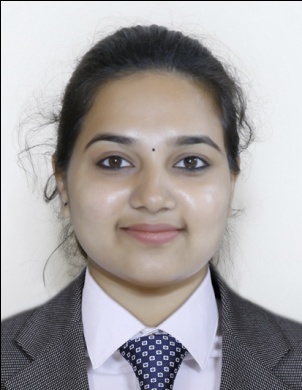 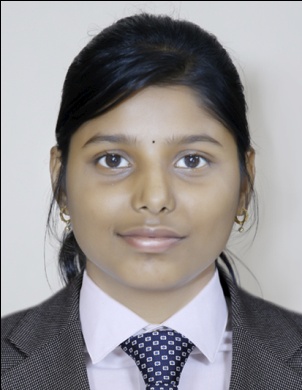 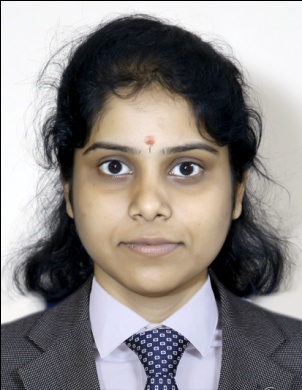 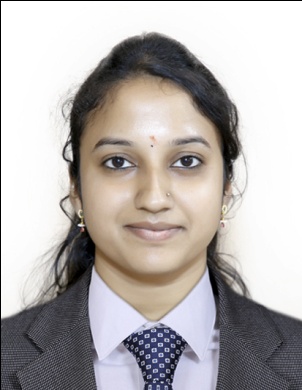 Dr. Sangala PriyankaMD (Ayu)- DravyagunaDr. Ankita Kishor KaleMD (Ayu)- ManasarogaDr. Laxmi Anant Rao KopparMD (Ayu)- RoganidanaDr. Ramya M PMD (Ayu)- Rasashastra & Bhaishajya KalpanaNinth RankNinth RankNinth RankNinth RankNinth RankNinth RankNinth Rank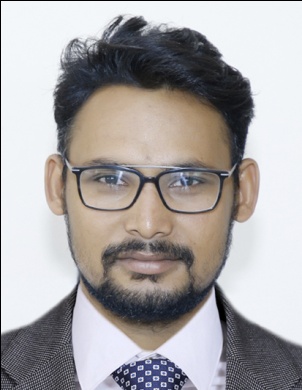 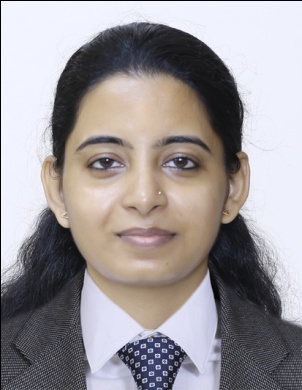 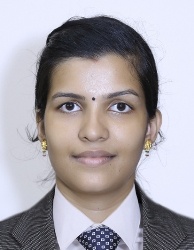 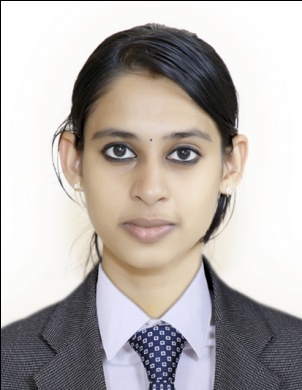 Dr. Ashraf AliMD (Ayu)- KaumarabhrityaDr. Rajouri JoshiMD (Ayu)- KayachikitsaDr. Surya K P       MD (Ayu)- PanchakarmaDr. Parvathy SreekumarMD (Ayu)- RoganidanaTenth RankTenth RankTenth RankTenth RankTenth RankTenth RankTenth Rank